               Työohje DesignID - kuitupohjaisille vinyylitapeteille       -Colors, Goodwood, Alpha, Colors Premium, KristalTarkista, että työohje on ko. mallistolle ja kaikissa rullissa on sama sarja-painosnumero (taltioi etiketit kunnes työ on valmis mahdollisia lisätilauksia ja reklamaatiotilanteita varten) ja oikea värisävy ja että vuodissa ei ole silmin havaittavia virheitä. Silmin havaittavista väri- ym. virheistä ei voi reklamoida tapetoinnin jälkeen. Tarkista kuviosovitus huolella ennen vuotien leikkaamista rullasta tai mielellään jo liikkeessä tapettimallistokirjan sivulta.  Huolehdi, että tapetoitava pinta on siisti, pölytön ja tapetoinnille sopiva. Vältä vetoa ja sulje mahd. ilmastointilaitteet tapetoitavassa tilassa.  Tummissa tapeteissa suositeltavaa on seinän pohjamaalaus tapetin sävyiseksi. Levitä non-woven tapettiliisteriä seinälle telalla n. 2-3 vuodan leveydelle kerrallaan.  Voit käyttää myös pensseliä paikkoihin, joihin telalla on vaikea levittää. Voit myös levittää liisterin tapetin takapinnalle perinteiseen tapaan ilman erillistä vettymisaikaa.  Kiinnitä vuota seinälle ja jätä muutama senttimetri työskentelyvaraa yläosaan.  Tarkista, että tapetti on pystysuorassa. Tasoita tapettiharjalla tai lastalla keskeltä sivulle suuntautuvin vedoin ja leikkaa vuodan ala- ja yläreunat puhtaiksi. Kiinnitä seuraava vuota puskusaumaan edellisen kanssa. Tapetoituasi 3 vuotaa tarkista, että tapettipinta on tasavärinen ja virheetön. Kun tulet nurkkaan, halkaise vuota niin, että se menee nurkan yli n. . Jatka kiinnittämällä vuodan toinen pala limisaumaan edellisen kanssa levittämällä esim. boordiliimaa edellisen vuodan alle jäävään reunaan. Pyyhi huolellisesti mahdolliset liima/liisteritahrat heti pois kostealla, pehmeällä, puhtaalla sienellä tai kankaalla.  Huom! Colors tapettien epätasaisilla pinnoilla täytyy muistaa huolellinen liisteritahrojen pyyhintä, koska tuotteiden vahva vinyylipinta on erittäin pesunkestävä. Kovaa hankaamista tulee kuitenkin välttää.Reklamaatiot: Jos rullia avattaessa tai työn aikana tapetissa havaitaan virheitä, on työ heti keskeytettävä ja otettava yhteys tapetin myyjään. Mikäli työtä jatketaan ongelmista huolimatta, hyväksytään samalla tuotteen laatu, eikä siitä voi reklamoida.     Jos tapettiin tulee kuplia, saumat jäävät auki tai tapetti irtoaa seinästä, ei kyseessä ole tapetti virhe vaan em. johtuu virheellisestä kiinnityksestä, kiinnitysaineesta, alustasta/pohjamaalista tai epäsuotuisista työolosuhteista. Liisterisuositus: Kiilto Nowo ,Kiilto Combi, Sandudd erikoistapettiliisteri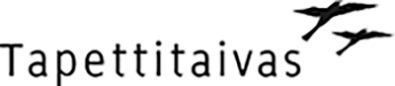 